2022内部资料注意保存米易统计月报5月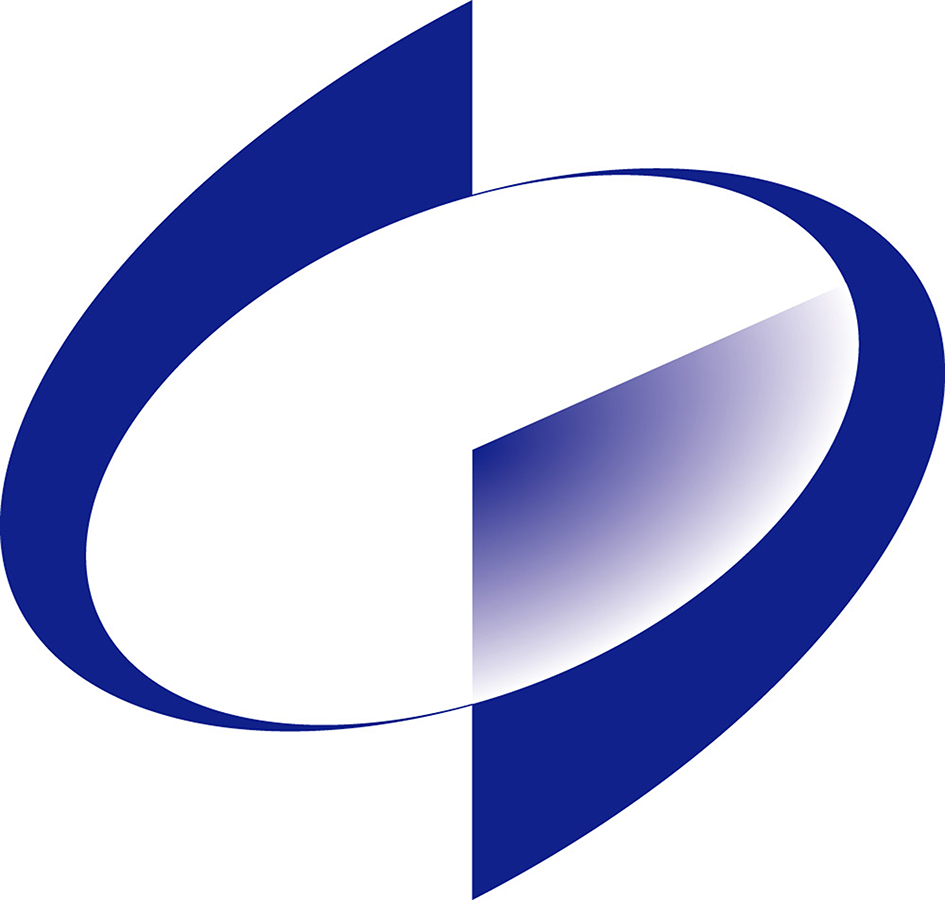 米易县统计局二〇二二年说   明本册资料仅供内部参考，未经同意，请不要对外公开引用。标有“#”为其中数，部分指标分组数相加不等于总计数。季度指标按季公布。版权所有，任何单位、个人未经允许不得翻印、转载，违者必究。由于资料整理时间仓促，错误与不妥之处，恳请批评指正！米易县统计局地址：米易县攀莲镇同和路2号电话：（0812）817237一、米易县主要指标与全国、全省、全市对比备注：1.此页一般公共预算收入为市返同口径数据。2.固定资产投资增速不含“两城”排在第三。二、规模以上工业单位：万元备注：增加值增长速度为可比价增长率，规上工业销售产值不含大企业。备注：此页公共财政预算收入为县财政局提供数据。六、招商引资七、绿色发展指标备注：涉及能源、能耗指标统计口径为全县规上工业企业。中华人民共和国统计法实施条例总则第一条  根据《中华人民共和国统计法》（以下简称统计法），制定本条例。 第二条  统计资料能够通过行政记录取得的，不得组织实施调查。通过抽样调查、重点调查能够满足统计需要的，不得组织实施全面调查。 第三条  县级以上人民政府统计机构和有关部门应当加强统计规律研究，健全新兴产业等统计，完善经济、社会、科技、资源和环境统计，推进互联网、大数据、云计算等现代信息技术在统计工作中的应用，满足经济社会发展需要。 第四条  地方人民政府、县级以上人民政府统计机构和有关部门应当根据国家有关规定，明确本单位防范和惩治统计造假、弄虚作假的责任主体，严格执行统计法和本条例的规定。 地方人民政府、县级以上人民政府统计机构和有关部门及其负责人应当保障统计活动依法进行，不得侵犯统计机构、统计人员独立行使统计调查、统计报告、统计监督职权，不得非法干预统计调查对象提供统计资料，不得统计造假、弄虚作假。 统计调查对象应当依照统计法和国家有关规定，真实、准确、完整、及时地提供统计资料，拒绝、抵制弄虚作假等违法行为。 第五条  县级以上人民政府统计机构和有关部门不得组织实施营利性统计调查。 国家有计划地推进县级以上人民政府统计机构和有关部门通过向社会购买服务组织实施统计调查和资料开发。本条例自2017年8月1日起施行。1987年1月19日国务院批准、1987年2月15日国家统计局公布，2000年6月2日国务院批准修订、2000年6月15日国家统计局公布，2005年12月16日国务院修订的《中华人民共和国统计法实施细则》同时废止。主要指标全国全省全市米易县米易县主要指标增长（%）增长（%）增长（%）增长（%）在全市排位地区生产总值（GDP）—————规模以上工业增加值3.3 6.1 5.9 6.03全社会固定资产投资6.27.710.6 12.24社会消费品零售总额-1.5 0.6 2.9 2.54城镇居民人均可支配收入—————农村居民人均可支配收入—————一般公共预算收入2.9—-5.022.82指标名称5月止累计比同期增减额比同期累计±%工业主要经济指标规上工业总产值127847613731512.0其 中 ：县属企业工业总产值99318615614418.7大企业工业总产值285291-18829-6.2规上工业增加值——6.0规上工业销售产值（现价）93731211491114.0三、固定资产投资完成情况三、固定资产投资完成情况三、固定资产投资完成情况三、固定资产投资完成情况四、社会消费品零售总额五、财政、税收、金融四、社会消费品零售总额五、财政、税收、金融四、社会消费品零售总额五、财政、税收、金融四、社会消费品零售总额五、财政、税收、金融单位：万元单位：万元单位：万元单位：万元指标名称5月止累计比同期增减额比同期累计±%比同期累计±%一、地方财政收入7426044706.46.41、公共财政预算收入65542675211.511.5# 税收收入61020791114.914.9# 增值税19181-3821-16.6-16.6企业所得税1754810230139.8139.8个人所得税184662551.251.2#非税收入4522-1159-20.4-20.42、政府性基金收入8718-2282-20.8-20.8二、地方财政支出11073581598.08.01、公共财政预算支出7583543976.26.2# 一般公共服务96481621.71.7教育15579394533.933.9社会保障和就业10855419262.962.9卫生健康支出7798-7964-50.5-50.5农林水17911552544.644.62、政府性基金支出34900376212.112.1三、税务局收入合计1409672565322.322.3其中：税收收入合计1109162043522.622.6四、各项存款余额1385954 148947 12.0 12.0 #储蓄存款余额1094404 137860 14.4 14.4 # 农商行645295 62616 10.7 10.7 五、各项贷款余额903578 214108 31.1 31.1 单位：万元单位：万元指标名称5月止累计招商引资履约项目个数（个）153其中：本年新签约项目（个）29履约项目投资协议总额6425504招商引资到位资金608622其中：国内省外项目到位资金—指标名称计量单位1-5月备注能源消费总量吨标准煤194714 不含大企业单位GDP能源消耗上升或下降%-1.02022 年一季度规上工业单位增加值能耗上升或下降%-7.62022年一季度 用水总量万立方米174852021年万元GDP用水量立方米104.662021年万元GDP用水量±%-2.02021年较2020年比空气质量优良天数比率%96.67细颗粒物（PM2.5）较上月±%-31.8细颗粒物（PM2.5）较同期±%-11.8地表水达到或优于Ⅲ类水体比例%100地表水劣V类水体比例%0